1. Pick an Animal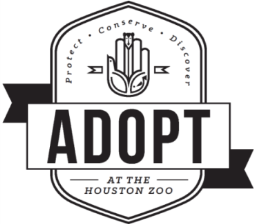  African Lion American Alligator Anteater Asian Elephant Asian Otter Bald Eagle Cougar Cheetah Chilean Flamingo Chimp Clownfish Giraffe Gorilla Great Horned Owl Komodo Dragon Macaw Malayan Tiger Meerkat Okapi	 Orangutan Red Panda Rhino Ring-tailed Lemur 
 Sea Lion Sea turtle Sloth2. Pick a Level $35 Advocate – Kit includes: Adopt Certificate, Fact Sheet, 5x7 Animal Photo. $60 Guardian – Kit includes: Adopt Certificate, Fact Sheet, 5×7 Animal Photo, Animal Plush. $100 Protector – Kit includes: Adopt Certificate, Fact Sheet, 5×7 Animal Photo, Animal Plush, 2 Houston Zoo tickets.3. Fill in the Recipient’s Information (please print clearly)* Please allow 7 to 10 days for deliveryRecipient Name (as it should appear on the certificate; please include spaces and punctuation):Recipient Mailing Address: __________________________________________________________________City, State, Zip: _____________________________________________________________________________ Recipient E-mail (to receive animal updates):  ____________________________________________________Recipient Phone number: ___________________________________________________________________Gift Message: ______________________________________________________________________________4. Fill in the Donor’s InformationDonor Name:  ______________________________________________________________________________Donor Billing Address: _______________________________________________________________________City, State, Zip: _____________________________________________________________________________Phone Number:  ____________________________________________________________________________Donor E-mail: ______________________________________________________________________________5. Fill in the Payment & Shipping InformationShipping & Handling Charge:    Total Donation: $ __________Method:  AMEX    DISC    MC    VISA    CASH   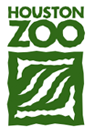 * Please make checks payable to the Houston ZooCredit Card Number: __________________________________ Expiration Date: _________Signature (as name appears on card): ___________________________________________